Итоговые рекомендации публичных слушаний от 14 февраля 2015 года по проекту Устава внутригородского муниципального образования Балаклавский муниципальный округ.Заслушав и обсудив проект Устава внутригородского муниципального образования Балаклавский муниципальный округ, обнародованного на официальных сайтах Законодательного собрания города Севастополя, Правительства города Севастополя, а также на страницах газеты «Севастопольские известия», участники Публичных слушаний РЕКОМЕНДУЮТ:Одобрить в целом проект Устава внутригородского муниципального образования Балаклавский муниципальный округ.Рекомендовать депутатам Совета Балаклавского муниципального округа принять Устав внутригородского муниципального образования Балаклавский муниципальный округ с учетом всех поправок, одобренных на Публичных слушаниях.Настоящие рекомендации обнародовать на официальных сайтах Законодательного собрания города Севастополя, Правительства города Севастополя, а также информационном стенде ВМО Балаклавский МО в течение 10 дней со дня проведения Публичных слушаний.Председатель Совета Балаклавского муниципального округа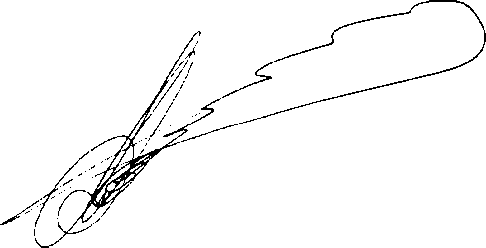     Е.А. Бабошкин  